School: 	 County: 		Comprehensive, Integrated, Three-Tiered (Ci3T) Model of Prevention Knowledge, Confidence, and Use SurveyPlease rate the concepts and strategies listed below using the criteria provided. Decide how knowledgeable you are about each concept or strategy.  Then rate how confident you are in your ability to use or implement each concept or strategy.  Finally, rate how useful each concept or strategy is for you.Knowledge:	0 – I have no knowledge of this concept or strategy.		1 – I have some knowledge of this concept or strategy.		2 – I have more than average knowledge of this concept or strategy.	3 – I have a substantial amount of knowledge about this concept or strategy.Confidence:	0 – I am not confident in my ability to use or implement this concept or strategy.		1 – I am somewhat confident in my ability to use or implement this concept or strategy.2 – I am more confident than most in my ability to use or implement this concept or strategy.		3 – I am very confident in my ability to use or implement this concept or strategy.Useful:		0 – I do not view this concept or strategy as useful and/or relevant in my teaching.1 – I view this concept or strategy as somewhat useful and/or relevant in my teaching.		2 – I view this concept or strategy as more useful than most other concepts or strategies.		3 – I view this concept or strategy as highly useful and/or relevant in my teaching.Directions: Tell us what you know about these topics in the space provided:1)	A comprehensive, integrated, three-tiered model of prevention[copy and paste or type in hand-written answers here, one bullet point per response] or[score using rubric available from authors]2)	Social validity 3)	Tertiary prevention4)	Treatment integrity5)	Secondary prevention 6)	Systematic behavior screenings  7)	Primary prevention 8)	Data-based decision makingKnowledge, Confidence, and Use Survey: Mean Score ComparisonsPre-Training n =Pre-Training n =Pre-Training n =Post-Trainingn =Post-Trainingn =Post-Trainingn =Follow Upn =Follow Upn =Follow Upn =ConceptKM (SD)CM (SD)UM (SD)KM (SD)CM (SD)UM (SD)KM (SD)CM (SD)UM (SD)A comprehensive three-tiered model of supportPositive Behavior Intervention and Support Data-based decision makingBehavior specific praise Systematic behavior screenings Treatment integrity Tertiary prevention Identifying non-responsive studentsInstructional approach to behaviorProcedures for reinforcingSecondary preventionSocial validitySystematic academic screenersPrimary preventionTotal mean of all items (SD)Time PointTime PointConstructPre-TrainingM (SD)Post-TrainingM (SD)Effect SizeHedges’s gKnowledgexx.xx (xx.xx)n = xxxx.xx (xx.xx)n = xxx.xxConfidencexx.xx (xx.xx)n = xxxx.xx (xx.xx)n = xxx.xxUsexx.xx (xx.xx)n = xxxx.xx (xx.xx)n = xxx.xx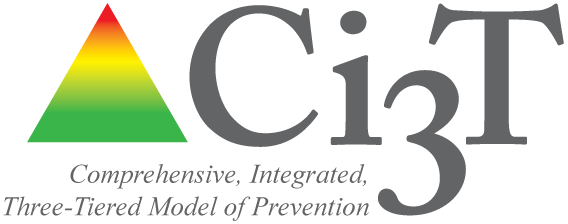 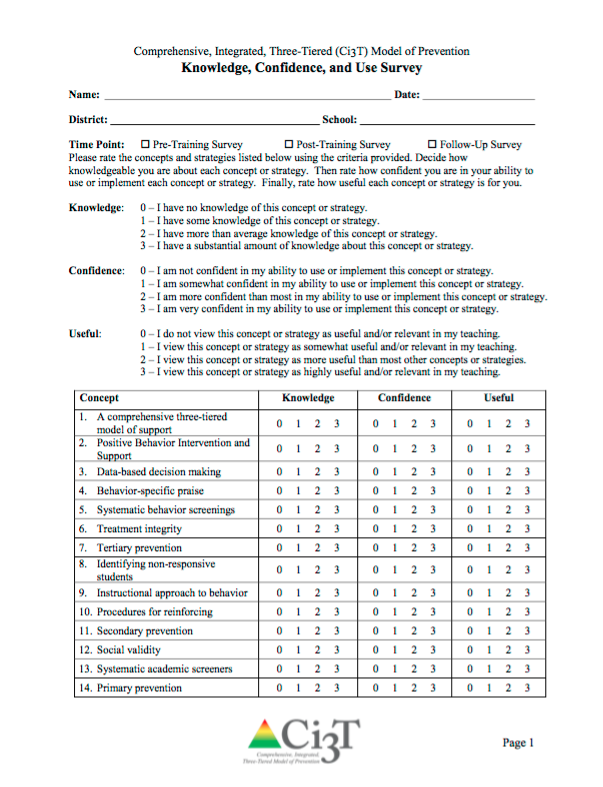 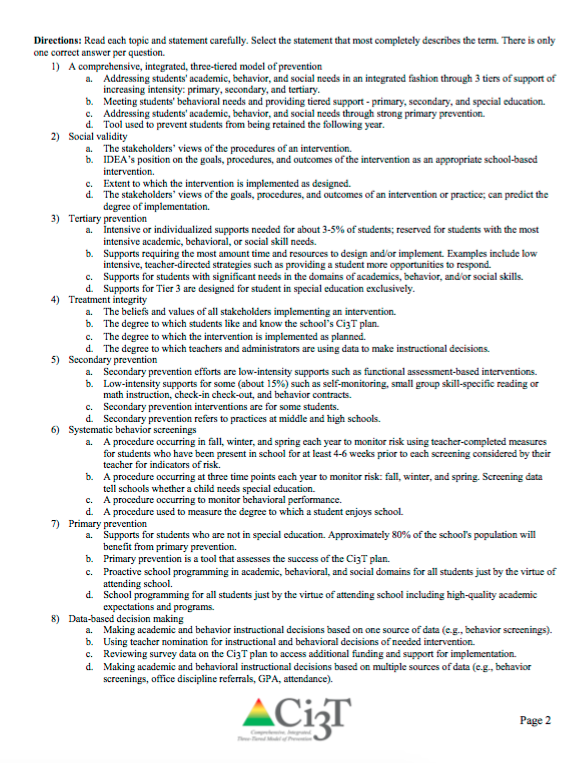 